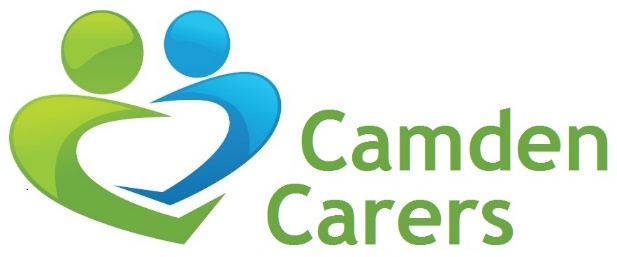 DATA PROTECTION POLICY AND PRIVACY NOTICEPOLICY STATEMENTIn the provision of its services, Camden Carers may receive personal data from or about carers, cared for, employees, volunteers, trustees, job applicants and others (together “Stakeholders”).Personal data is any information that relates to a living, identifiable person. This data can include names, contact details, and other information.Being controllers of personal data, Camden Carers are responsible for how this data is processed. The word ‘process’ covers most things that can be done with personal data, including collection, storage, use and destruction of that data.It is Camden Carers’ policy that all personal data, however received, is treated in accordance with Camden Carers’ obligations under the General Data Protection Regulation (Regulation (EU) 2016/679) (the “GDPR”).In its processing of personal data, Camden Carers will:comply with the law, in particular the GDPR;respect individual’s rights and wishes;be open and honest with the individual whose data is held;provide training and support for staff and volunteers who handle personal data so they can act confidently and consistently in accordance with Camden Carers’ obligations; andstore information securely, ensuring that no unauthorised persons have access to personal data.WHY AND HOW PERSONAL DATA IS COLLECTED Camden Carers receives and processes personal data in order to:contact carers and provide support and services to carers;fulfil its contractual obligations under its contracts with local authorities and others; andmaintain employment and HR records.In relation to 6.b. above, Camden Carers has an obligation to provide certain data (such as the number of carers on its database) pursuant to its contractual obligations with local authorities but all such data is anonymised before being provided.CONSENTAll existing Stakeholders will be informed of this policy in a written communication prior to or shortly after the enforcement of the GDPR on 25 May 2018. At times, Camden Carers may further process data which it has already collected. Camden Carers will only do this if the new purpose for processing it further is compatible with the original purpose that the data was collected for.When personal data is first collected from any new Stakeholders, they will be asked to give their express consent for the processing of their data and will be informed about this data protection policy, which will be stored on Camden Carers’ website. SHARING OF PERSONAL DATACamden Carers does not share personal data with third parties except where:the express consent of the individual has been obtained; orwhere permitted under the GDPR.As set out at paragraph 7 above, Camden Carers has an obligation to provide certain data (such as the number of carers on its database) pursuant to its contractual obligations with local authorities but all such data is anonymised before being provided.SECURITY AND STORAGE OF PERSONAL DATAThe personal data of carers (“Clients”) is confidential and may only be shared between staff, volunteers and trustees as necessary and appropriate. Client personal data and case notes should be stored electronically on Camden Carers’secure database. All paper records must be stored in individual client files in lockable cabinet/cupboards within Camden Carers’ offices.Personnel records are kept securely in a lockable cabinet in the Chief Executive Officer’s office and are only to be viewed by management. Staff should always be cautious in their response to telephone enquiries and Client personal data should not be released to third parties unless consent has been obtained. When giving or receiving information by telephone, either mobile or landline, staff should be sensitive to who may be listening and ensure the conversation remains as private and confidential as possible. Computer screen displays must be located out of public view. Staff should ensure that when they are away from their desk, they log off their computer.RETENTION PERIODS AND DELETION OF DATA:Subject to Camden Carers’ legal obligations (which may require longer retention periods for certain data):client personal data contained on Camden Carers’ database will be archived once the case has been inactive for five years and anonymised once case has been inactive for further two years;paper files will be shredded once the case has been inactive for seven years;application forms for unsuccessful applicants to Camden Carers will be deleted (if in electronic form) and shredded (if in paper form) after one year.employee records will be deleted (if in electronic form) and shredded (if in paper form) six years after employment has ceased;financial data will be deleted after seven years;payroll and tax information will be deleted (if in electronic form) and shredded (if in paper form) after ten years.DATA PROTECTION OFFICERCamden Carers’ Chief Executive Officer, Allegra Lynch, has overall responsibility for implementing and monitoring Camden Carers’ data protection policy. Under the GDPR, individuals have the following rights in relation to their personal data processed by Camden Carers: To be informed about how their personal data is handled;To gain access to their personal data; To have errors or inaccuracies in their data changed; To have their personal data erased, in limited circumstances; To object to the processing of their personal data for marketing purposes;To restrict the processing of their personal data, in limited circumstances.Any questions or concerns about this policy or the way in which personal data is held or processed should be directed to Allegra Lynch using the following contact details:Post: Allegra Lynch, Camden Carers, The Greenwood Centre, 37 Greenwood Place, London, NW5 8LB. Email: Allegra@camdencarers.org.ukIndividuals have a right to complain to the Information Commissioner's Office (ICO) about the way in which Camden Carers processes their personal data (https://ico.org.uk/)
COOKIES ON CAMDEN CARERS’ WEBSITE
Cookies are small files which websites store on a computer and which contain various types of information about a person’s visit to a website. Cookies can record information about how a person browses the internet. They are not viruses or malicious softwareCamden Carers does not store cookies on a person’s computer without their consent, unless they have the sole purpose of carrying out the transmission of communications or they are strictly necessary for providing an online serviceIndividuals can restrict or block cookies which are set by any website through their browser settings. Information about this can be found using the following link https://ico.org.uk/for-the-public/online/cookies.Please note that restricting or disabling cookies may impact the functioning of parts of Camden Carers’ websiteCamden Carers’ website uses the following cookies:CookieNamePurposeSession cookieSESS<...>When required, cookies beginning with 'SESS' are used to track an individual's persistent status, such as whether they are logged in.Google Analytics_ga_gid_gatThese cookies are used to collect information about how visitors use our site. We use the information to compile reports and to help us improve the site. 
The cookies collect information in an anonymous form, including the number of visitors to the site, where visitors have come to the site from and the pages they visited.JavaScripthas_jsWe use this cookie to track which browsers are capable of processing JavaScript. JavaScript is a scripting language which provides enhanced interactivity and visual effects.